Al Dirigente scolastico I.C. “Piero Fornara”Via Ettore Piazza, 5Carpignano SesiaOGGETTO: Domanda di congedo parentale Il/La sottoscritto/a ____________________________________________________________________________in servizio presso questo Istituto, in qualità di assistente amministrativo docente           collaboratore scolasticocon contratto a tempo                determinato            indeterminatogenitore del___ bambino/a ____________________________________________________________nato/a il ______________ a _____________________________________________ (Prov. __________) CHIEDE di assentarsi dal lavoro per congedo parentale, ai sensi dell’art. 32 del D. Lgs. n° 151/2001 e successive modifiche D.Lgs. n° 80 del 15/6/2015 per il seguente periodo:	dal ____________________ al ____________________ 	per totale gg _____________	dal ____________________  al ____________________ 	per totale gg _____________A tal fine dichiaro:che l’altro genitore _______________________________ nato a _________________________                               il _________________non è lavoratore dipendente;è lavoratore dipendente da________________________________________________________________che quindi i periodi di congedo parentale fruiti fino ad oggi si sono articolati nel seguente modo:Carpignano Sesia, lì ___________________ 	Firma: ______________________________________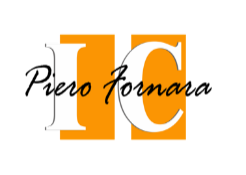 ISTITUTO COMPRENSIVO “PIERO FORNARA”Via Ettore Piazza, 5 - 28064 Carpignano Sesia (NO) – tel. +39 0321 825185
https://www.iccarpignanosesia.edu.it/
noic80700p@istruzione.it – noic80700p@pec.istruzione.it 
COD. NOIC80700P | C.F. 80015590039 | Codice Univoco UFAUSI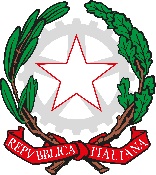 Prot. n° 	______ Del _______________ Riservato all’ufficio Genitore (Padre o Madre) Periodo Periodo Totale Padre Totale Padre Totale Madre Totale Madre Genitore (Padre o Madre) dal al mesi giorni mesi giorni Totale periodi fruiti fino ad ora dal Padre Totale periodi fruiti fino ad ora dal Padre Totale periodi fruiti fino ad ora dal Padre Totale periodi fruiti fino ad ora dalla Madre Totale periodi fruiti fino ad ora dalla Madre Totale periodi fruiti fino ad ora dalla Madre 